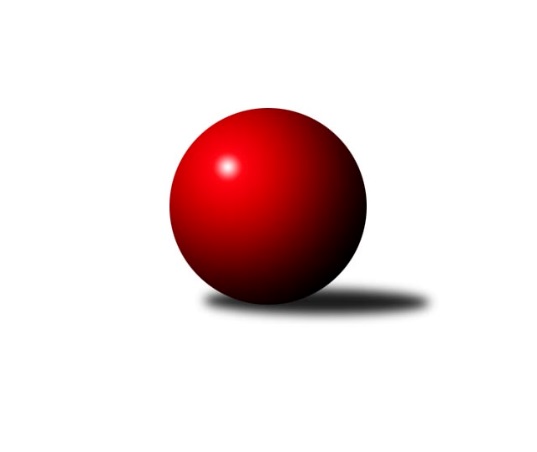 Č.7Ročník 2019/2020	3.11.2019Nejlepšího výkonu v tomto kole: 2660 dosáhlo družstvo: TJ Sokol VážanyJihomoravský KP1 jih 2019/2020Výsledky 7. kolaSouhrnný přehled výsledků:KK Sokol Litenčice	- KC Hodonín	5:3	2523:2484	6.5:5.5	1.11.TJ Sokol Vracov B	- TJ Sokol Mistřín C	3:5	2559:2595	5.0:7.0	1.11.SK Baník Ratíškovice C	- TJ Sokol Šanov B	4:4	2540:2549	7.0:5.0	2.11.KK Jiskra Čejkovice B	- SK Kuželky Dubňany C	3:5	2361:2388	5.0:7.0	2.11.TJ Jiskra Kyjov	- TJ Lokomotiva Valtice B	6:2	2562:2439	6.0:6.0	3.11.TJ Sokol Vážany	- SK Podlužan Prušánky B	7:1	2660:2481	11.0:1.0	3.11.TJ Sokol Mistřín C	- KK Jiskra Čejkovice B	5:3	2503:2490	5.0:7.0	26.10.Tabulka družstev:	1.	KC Hodonín	7	6	0	1	38.5 : 17.5 	52.5 : 31.5 	 2638	12	2.	TJ Sokol Šanov B	7	5	1	1	37.5 : 18.5 	51.5 : 32.5 	 2595	11	3.	SK Kuželky Dubňany C	7	5	1	1	33.0 : 23.0 	47.5 : 36.5 	 2504	11	4.	TJ Sokol Vážany	7	5	0	2	39.0 : 17.0 	56.0 : 28.0 	 2610	10	5.	KK Sokol Litenčice	7	4	0	3	34.0 : 22.0 	46.0 : 38.0 	 2457	8	6.	SK Podlužan Prušánky B	7	4	0	3	30.0 : 26.0 	42.5 : 41.5 	 2525	8	7.	TJ Sokol Mistřín C	7	3	1	3	25.5 : 30.5 	38.0 : 46.0 	 2562	7	8.	TJ Jiskra Kyjov	7	3	0	4	24.5 : 31.5 	37.0 : 47.0 	 2540	6	9.	TJ Sokol Vracov B	7	2	0	5	23.5 : 32.5 	38.5 : 45.5 	 2548	4	10.	KK Jiskra Čejkovice B	7	2	0	5	19.5 : 36.5 	31.0 : 53.0 	 2436	4	11.	SK Baník Ratíškovice C	7	0	2	5	16.0 : 40.0 	32.0 : 52.0 	 2405	2	12.	TJ Lokomotiva Valtice B	7	0	1	6	15.0 : 41.0 	31.5 : 52.5 	 2467	1Podrobné výsledky kola:	 KK Sokol Litenčice	2523	5:3	2484	KC Hodonín	Luděk Zapletal	 	 219 	 218 		437 	 2:0 	 403 	 	209 	 194		Aleš Zálešák	Roman Blažek	 	 206 	 221 		427 	 2:0 	 383 	 	183 	 200		Pavel Slavík	Kateřina Kravicová	 	 178 	 206 		384 	 0:2 	 449 	 	224 	 225		Jakub Toman	Milan Štěrba	 	 187 	 203 		390 	 0.5:1.5 	 396 	 	187 	 209		Josef Toman	Milan Kochaníček	 	 225 	 231 		456 	 2:0 	 415 	 	204 	 211		Radek Kříž	Miroslava Štěrbová	 	 195 	 234 		429 	 0:2 	 438 	 	198 	 240		Michal Tušlrozhodčí: Zapletal LuděkNejlepší výkon utkání: 456 - Milan Kochaníček	 TJ Sokol Vracov B	2559	3:5	2595	TJ Sokol Mistřín C	Miroslav Bahula	 	 209 	 183 		392 	 0:2 	 435 	 	215 	 220		Roman Šťastný	Martin Bílek	 	 255 	 237 		492 	 2:0 	 417 	 	196 	 221		Petr Valášek	Stanislav Kočí	 	 228 	 225 		453 	 2:0 	 441 	 	218 	 223		Petr Khol	Jaroslav Konečný	 	 197 	 200 		397 	 0:2 	 423 	 	198 	 225		Zdeněk Sedláček	Richard Juřík	 	 209 	 221 		430 	 1:1 	 429 	 	212 	 217		Pavel Měsíček	Vítězslav Nejedlík	 	 183 	 212 		395 	 0:2 	 450 	 	204 	 246		Milan Peťovskýrozhodčí: Nejedlík V./Daněček JiříNejlepší výkon utkání: 492 - Martin Bílek	 SK Baník Ratíškovice C	2540	4:4	2549	TJ Sokol Šanov B	Karel Mecl	 	 184 	 207 		391 	 1:1 	 413 	 	208 	 205		Ivan Torony	Jakub Mecl	 	 237 	 191 		428 	 1:1 	 424 	 	206 	 218		Martin Ďurko	Kateřina Příkaská	 	 226 	 220 		446 	 2:0 	 425 	 	213 	 212		Ladislav Kacetl	Marcel Šebek	 	 205 	 224 		429 	 2:0 	 406 	 	184 	 222		Jan Klimentík	Václav Koplík	 	 228 	 222 		450 	 1:1 	 428 	 	202 	 226		Radek Vrška	Tomáš Pokoj	 	 192 	 204 		396 	 0:2 	 453 	 	229 	 224		Petr Kesjárrozhodčí: Václav KoplíkNejlepší výkon utkání: 453 - Petr Kesjár	 KK Jiskra Čejkovice B	2361	3:5	2388	SK Kuželky Dubňany C	Michal Hlinecký	 	 213 	 166 		379 	 1:1 	 386 	 	183 	 203		Jan Blahůšek	Tomáš Mrkávek	 	 162 	 198 		360 	 1:1 	 391 	 	208 	 183		Zdeněk Jurkovič	Jiří Fojtík	 	 194 	 187 		381 	 0:2 	 429 	 	212 	 217		Ladislav Teplík	Jakub Svoboda	 	 172 	 200 		372 	 1:1 	 356 	 	188 	 168		Pavel Antoš	Vladimír Stávek	 	 229 	 218 		447 	 1:1 	 420 	 	195 	 225		František Fialka	Pavel Dolinajec	 	 221 	 201 		422 	 1:1 	 406 	 	192 	 214		Martin Mačákrozhodčí: Zdeněk BurianNejlepší výkon utkání: 447 - Vladimír Stávek	 TJ Jiskra Kyjov	2562	6:2	2439	TJ Lokomotiva Valtice B	Ludvík Kuhn	 	 221 	 207 		428 	 1:1 	 423 	 	198 	 225		Eduard Jung	Radek Jurčík *1	 	 182 	 201 		383 	 0:2 	 412 	 	193 	 219		Robert Gecs	Vít Mišurec	 	 210 	 215 		425 	 2:0 	 398 	 	208 	 190		Roman Krůza	Jiří Špaček	 	 218 	 221 		439 	 0:2 	 459 	 	228 	 231		Vladimír Čech	Antonín Svozil st.	 	 245 	 205 		450 	 2:0 	 328 	 	175 	 153		Božena Vajdová	Antonín Svozil ml.	 	 214 	 223 		437 	 1:1 	 419 	 	220 	 199		Josef Vařákrozhodčí: Svozil Antonín ml.střídání: *1 od 51. hodu Roman KlvaňNejlepší výkon utkání: 459 - Vladimír Čech	 TJ Sokol Vážany	2660	7:1	2481	SK Podlužan Prušánky B	Radim Kroupa	 	 201 	 215 		416 	 2:0 	 384 	 	196 	 188		Pavel Flamík	Jozef Kamenišťák	 	 222 	 212 		434 	 2:0 	 402 	 	198 	 204		Michal Šimek	Petr Sedláček	 	 221 	 220 		441 	 2:0 	 394 	 	198 	 196		Alena Kristová	Radek Loubal	 	 223 	 210 		433 	 1:1 	 436 	 	222 	 214		Filip Benada	Petr Malý	 	 236 	 261 		497 	 2:0 	 459 	 	217 	 242		Michal Pálka	Josef Kamenišťák	 	 216 	 223 		439 	 2:0 	 406 	 	194 	 212		Jiří Novotnýrozhodčí: Jiří KramolišNejlepší výkon utkání: 497 - Petr Malý	 TJ Sokol Mistřín C	2503	5:3	2490	KK Jiskra Čejkovice B	Petr Khol	 	 202 	 203 		405 	 0:2 	 421 	 	208 	 213		Michal Hlinecký	Pavel Měsíček	 	 188 	 226 		414 	 0:2 	 425 	 	192 	 233		Jakub Svoboda	Milan Peťovský	 	 200 	 203 		403 	 2:0 	 369 	 	182 	 187		Tomáš Mrkávek	Radim Holešinský	 	 203 	 224 		427 	 0:2 	 468 	 	217 	 251		Pavel Dolinajec	Adam Pavel Špaček	 	 201 	 215 		416 	 1:1 	 410 	 	193 	 217		Vladimír Stávek	Vladislav Kozák	 	 229 	 209 		438 	 2:0 	 397 	 	217 	 180		Jiří Fojtíkrozhodčí: Nejlepší výkon utkání: 468 - Pavel DolinajecPořadí jednotlivců:	jméno hráče	družstvo	celkem	plné	dorážka	chyby	poměr kuž.	Maximum	1.	Petr Malý 	TJ Sokol Vážany	458.11	299.6	158.6	4.6	3/4	(497)	2.	Petr Kesjár 	TJ Sokol Šanov B	455.67	309.0	146.7	6.8	3/4	(479)	3.	Josef Kamenišťák 	TJ Sokol Vážany	455.38	305.8	149.6	4.5	4/4	(480)	4.	Radek Kříž 	KC Hodonín	455.33	303.3	152.0	4.3	3/4	(498)	5.	Josef Toman 	KC Hodonín	451.81	297.1	154.8	4.5	4/4	(494)	6.	Roman Blažek 	KK Sokol Litenčice	447.81	306.8	141.0	5.1	4/4	(455)	7.	Milan Peťovský 	TJ Sokol Mistřín C	447.75	304.8	142.9	5.8	4/5	(462)	8.	Radek Vrška 	TJ Sokol Šanov B	446.88	294.5	152.4	5.5	4/4	(475)	9.	Antonín Svozil  ml.	TJ Jiskra Kyjov	444.94	303.3	141.6	7.1	4/4	(471)	10.	Michal Tušl 	KC Hodonín	444.63	300.5	144.1	5.7	4/4	(452)	11.	Monika Zapletalová 	KK Sokol Litenčice	443.33	303.0	140.3	4.7	3/4	(469)	12.	Aleš Zálešák 	KC Hodonín	442.58	293.0	149.6	4.4	3/4	(479)	13.	Radek Loubal 	TJ Sokol Vážany	440.89	301.1	139.8	8.2	3/4	(463)	14.	Pavel Měsíček 	TJ Sokol Mistřín C	440.83	309.5	131.3	9.6	4/5	(472)	15.	Martin Bílek 	TJ Sokol Vracov B	439.44	297.8	141.6	6.7	4/4	(492)	16.	Vladimír Čech 	TJ Lokomotiva Valtice B	438.80	297.5	141.3	5.7	5/5	(467)	17.	Radim Kroupa 	TJ Sokol Vážany	437.75	301.7	136.1	6.2	4/4	(466)	18.	Radovan Kadlec 	KC Hodonín	437.33	307.5	129.8	7.4	3/4	(464)	19.	Richard Juřík 	TJ Sokol Vracov B	436.17	299.7	136.5	7.3	4/4	(470)	20.	Jakub Toman 	KC Hodonín	434.42	295.3	139.2	6.1	4/4	(467)	21.	Ladislav Teplík 	SK Kuželky Dubňany C	433.58	295.7	137.9	6.1	4/5	(449)	22.	Vladislav Kozák 	TJ Sokol Mistřín C	432.50	298.9	133.6	6.2	4/5	(458)	23.	Tomáš Slížek 	SK Podlužan Prušánky B	432.00	296.3	135.7	4.1	4/5	(461)	24.	Martin Mačák 	SK Kuželky Dubňany C	430.87	297.1	133.7	6.4	5/5	(449)	25.	Michal Pálka 	SK Podlužan Prušánky B	430.47	295.7	134.8	7.2	5/5	(459)	26.	Antonín Svozil  st.	TJ Jiskra Kyjov	430.00	301.3	128.8	5.1	4/4	(458)	27.	Jiří Špaček 	TJ Jiskra Kyjov	429.88	292.9	137.0	6.8	4/4	(484)	28.	Ivan Torony 	TJ Sokol Šanov B	429.50	300.3	129.2	7.5	3/4	(473)	29.	Jaroslav Konečný 	TJ Sokol Vracov B	429.33	295.8	133.6	7.3	4/4	(469)	30.	Stanislav Kočí 	TJ Sokol Vracov B	428.38	293.6	134.8	8.0	4/4	(453)	31.	Vít Mišurec 	TJ Jiskra Kyjov	427.42	291.4	136.0	6.1	3/4	(435)	32.	Martin Ďurko 	TJ Sokol Šanov B	427.17	307.8	119.3	10.2	3/4	(445)	33.	Jakub Mecl 	SK Baník Ratíškovice C	427.11	301.9	125.2	9.3	3/4	(445)	34.	Ladislav Kacetl 	TJ Sokol Šanov B	426.21	298.0	128.2	4.3	4/4	(455)	35.	Josef Vařák 	TJ Lokomotiva Valtice B	426.00	298.3	127.7	8.5	4/5	(472)	36.	Petr Sedláček 	TJ Sokol Vážany	424.19	297.2	127.0	4.1	4/4	(480)	37.	Roman Krůza 	TJ Lokomotiva Valtice B	424.17	292.5	131.7	7.7	4/5	(447)	38.	Jozef Kamenišťák 	TJ Sokol Vážany	423.75	296.9	126.8	7.0	3/4	(449)	39.	Vladimír Stávek 	KK Jiskra Čejkovice B	422.73	297.0	125.7	7.1	5/5	(454)	40.	Jan Blahůšek 	SK Kuželky Dubňany C	422.53	299.2	123.3	6.7	5/5	(448)	41.	Pavel Dolinajec 	KK Jiskra Čejkovice B	421.10	295.8	125.3	8.6	5/5	(468)	42.	Jan Klimentík 	TJ Sokol Šanov B	419.50	293.8	125.7	10.0	3/4	(445)	43.	Michal Šimek 	SK Podlužan Prušánky B	416.47	293.1	123.3	6.1	5/5	(453)	44.	Miroslav Bahula 	TJ Sokol Vracov B	416.08	294.8	121.3	6.3	3/4	(454)	45.	Petr Khol 	TJ Sokol Mistřín C	415.90	288.2	127.7	6.5	5/5	(441)	46.	Alena Kristová 	SK Podlužan Prušánky B	415.20	288.4	126.8	6.6	5/5	(443)	47.	Ludvík Kuhn 	TJ Jiskra Kyjov	413.78	290.0	123.8	8.3	3/4	(464)	48.	Pavel Flamík 	SK Podlužan Prušánky B	413.42	290.2	123.3	8.1	4/5	(482)	49.	František Fialka 	SK Kuželky Dubňany C	411.87	291.6	120.3	8.1	5/5	(455)	50.	Pavel Antoš 	SK Kuželky Dubňany C	410.50	293.8	116.8	10.3	4/5	(461)	51.	Eduard Jung 	TJ Lokomotiva Valtice B	409.60	287.1	122.5	8.7	5/5	(449)	52.	Pavel Slavík 	KC Hodonín	407.92	284.4	123.5	6.8	3/4	(463)	53.	Zdeněk Jurkovič 	SK Kuželky Dubňany C	407.87	290.0	117.9	11.3	5/5	(429)	54.	Lenka Štěrbová 	KK Sokol Litenčice	401.92	278.8	123.2	8.4	4/4	(433)	55.	Robert Gecs 	TJ Lokomotiva Valtice B	401.67	292.7	108.9	10.3	5/5	(424)	56.	Luděk Zapletal 	KK Sokol Litenčice	400.63	282.2	118.4	9.2	4/4	(437)	57.	Michal Hlinecký 	KK Jiskra Čejkovice B	399.87	280.3	119.6	12.1	5/5	(426)	58.	Tomáš Koplík  st.	SK Baník Ratíškovice C	398.89	283.3	115.6	10.2	3/4	(449)	59.	Martin Švrček 	SK Baník Ratíškovice C	396.33	287.1	109.3	13.8	4/4	(411)	60.	Tomáš Pokoj 	SK Baník Ratíškovice C	393.38	284.3	109.1	13.3	4/4	(424)	61.	Tomáš Mrkávek 	KK Jiskra Čejkovice B	393.00	279.6	113.4	10.4	5/5	(432)	62.	Karel Mecl 	SK Baník Ratíškovice C	391.92	284.2	107.8	11.7	4/4	(414)	63.	Miroslava Štěrbová 	KK Sokol Litenčice	389.92	277.3	112.6	9.5	3/4	(429)	64.	Kateřina Příkaská 	SK Baník Ratíškovice C	381.17	268.7	112.5	11.3	3/4	(446)		Sára Zálešáková 	SK Podlužan Prušánky B	482.00	305.0	177.0	2.0	1/5	(494)		Michal Stieranka 	TJ Sokol Šanov B	446.75	311.5	135.3	4.8	2/4	(470)		Radim Holešinský 	TJ Sokol Mistřín C	446.33	309.7	136.7	4.7	2/5	(470)		Kristýna Blechová 	TJ Sokol Šanov B	445.00	305.0	140.0	6.0	1/4	(445)		Václav Koplík 	SK Baník Ratíškovice C	440.67	295.7	145.0	5.8	2/4	(454)		Zdeněk Burian 	KK Jiskra Čejkovice B	438.33	304.0	134.3	5.5	3/5	(445)		Milan Kochaníček 	KK Sokol Litenčice	438.00	307.5	130.5	6.0	2/4	(462)		Filip Benada 	SK Podlužan Prušánky B	436.00	306.0	130.0	6.0	1/5	(436)		Zdeněk Hosaja 	SK Podlužan Prušánky B	434.00	303.0	131.0	8.0	1/5	(434)		Martin Pechal 	TJ Sokol Vracov B	433.33	293.7	139.7	3.3	1/4	(448)		Roman Šťastný 	TJ Sokol Mistřín C	429.00	291.3	137.7	6.3	3/5	(435)		Marcel Šebek 	SK Baník Ratíškovice C	429.00	305.0	124.0	7.0	1/4	(429)		Jaroslav Klimentík 	TJ Sokol Šanov B	428.17	302.3	125.8	7.2	2/4	(445)		Jiří Novotný 	SK Podlužan Prušánky B	424.00	279.3	144.7	4.2	3/5	(471)		Zdeněk Sedláček 	TJ Sokol Mistřín C	424.00	291.8	132.2	8.8	3/5	(443)		Radek Jurčík 	TJ Jiskra Kyjov	423.00	308.0	115.0	10.0	2/4	(454)		Dušan Zahradník 	TJ Sokol Vážany	420.50	296.0	124.5	6.0	2/4	(425)		Marta Beranová 	SK Baník Ratíškovice C	420.00	279.0	141.0	9.0	1/4	(420)		František Hél 	TJ Sokol Šanov B	420.00	290.0	130.0	8.0	1/4	(420)		Jiří Dluhoš 	TJ Sokol Vracov B	418.50	292.5	126.0	6.5	2/4	(423)		Roman Klvaň 	TJ Jiskra Kyjov	418.00	294.0	124.0	9.0	1/4	(418)		Petr Valášek 	TJ Sokol Mistřín C	417.00	293.0	124.0	6.0	1/5	(417)		Josef Smažinka 	KK Sokol Litenčice	412.00	285.0	127.0	9.5	1/4	(416)		Milan Šváb 	TJ Lokomotiva Valtice B	409.00	289.0	120.0	13.0	2/5	(437)		Zbyněk Škoda 	TJ Lokomotiva Valtice B	409.00	302.0	107.0	12.0	1/5	(409)		Vojtěch Toman 	SK Baník Ratíškovice C	406.50	289.5	117.0	9.0	1/4	(411)		Jakub Svoboda 	KK Jiskra Čejkovice B	406.33	283.0	123.3	10.0	3/5	(425)		Jan Beneš 	TJ Lokomotiva Valtice B	402.00	267.0	135.0	7.0	2/5	(420)		Adam Pavel Špaček 	TJ Sokol Mistřín C	400.50	300.0	100.5	13.0	2/5	(416)		Martina Miškeříková 	TJ Sokol Mistřín C	397.00	289.0	108.0	10.3	3/5	(401)		Vítězslav Nejedlík 	TJ Sokol Vracov B	395.75	281.3	114.5	7.5	2/4	(434)		Jan Kovář 	TJ Sokol Vážany	395.00	285.5	109.5	12.5	2/4	(417)		Aleš Zlatník 	SK Kuželky Dubňany C	389.00	299.0	90.0	14.0	1/5	(389)		Kateřina Kravicová 	KK Sokol Litenčice	387.50	281.5	106.0	10.0	2/4	(391)		Zdeněk Hanák 	SK Kuželky Dubňany C	387.00	269.0	118.0	10.0	1/5	(387)		Jiří Fojtík 	KK Jiskra Čejkovice B	385.67	268.6	117.1	11.4	3/5	(397)		Pavel Lasovský  ml.	TJ Sokol Vážany	381.00	283.0	98.0	15.0	1/4	(381)		Milan Štěrba 	KK Sokol Litenčice	380.50	264.5	116.0	11.0	2/4	(394)		Kryštof Čech 	SK Podlužan Prušánky B	360.00	253.0	107.0	19.0	1/5	(360)		Richard Cigánek 	TJ Lokomotiva Valtice B	357.50	271.0	86.5	14.0	2/5	(361)		Hana Majzlíková 	KK Jiskra Čejkovice B	355.33	262.0	93.3	14.0	3/5	(359)		Božena Vajdová 	TJ Lokomotiva Valtice B	328.00	244.0	84.0	14.0	1/5	(328)Sportovně technické informace:Starty náhradníků:registrační číslo	jméno a příjmení 	datum startu 	družstvo	číslo startu23871	Filip Benada	03.11.2019	SK Podlužan Prušánky B	2x17104	Adam Pavel Špaček	26.10.2019	TJ Sokol Mistřín C	2x25287	Božena Vajdová	03.11.2019	TJ Lokomotiva Valtice B	1x
Hráči dopsaní na soupisku:registrační číslo	jméno a příjmení 	datum startu 	družstvo	24524	Petr Valášek	01.11.2019	TJ Sokol Mistřín C	Program dalšího kola:8. kolo8.11.2019	pá	17:30	SK Podlužan Prušánky B - KK Sokol Litenčice	8.11.2019	pá	18:00	TJ Lokomotiva Valtice B - KK Jiskra Čejkovice B	8.11.2019	pá	18:00	TJ Sokol Šanov B - TJ Jiskra Kyjov	9.11.2019	so	17:00	TJ Sokol Mistřín C - TJ Sokol Vážany	10.11.2019	ne	9:00	SK Kuželky Dubňany C - TJ Sokol Vracov B	10.11.2019	ne	13:30	KC Hodonín - SK Baník Ratíškovice C	Nejlepší šestka kola - absolutněNejlepší šestka kola - absolutněNejlepší šestka kola - absolutněNejlepší šestka kola - absolutněNejlepší šestka kola - dle průměru kuželenNejlepší šestka kola - dle průměru kuželenNejlepší šestka kola - dle průměru kuželenNejlepší šestka kola - dle průměru kuželenNejlepší šestka kola - dle průměru kuželenPočetJménoNázev týmuVýkonPočetJménoNázev týmuPrůměr (%)Výkon2xPetr MalýVážany4973xPetr MalýVážany116.964974xMartin BílekVracov B4922xMartin BílekVracov B115.34921xMichal PálkaPrušánky B4592xVladimír StávekČejkovice B111.254471xVladimír ČechValtice B4592xMilan KochaníčekLitenčice 110.784562xMilan KochaníčekLitenčice 4561xJakub TomanHodonín109.084491xStanislav KočíVracov B4531xMichal PálkaPrušánky B108.01459